Note: Document AD 5.0 ‘Guide to carrying out Risk Assessments’ should be read before completing this Risk Assessment.Activities: Working Safely at Newcastle during Covid-19 Activities: Working Safely at Newcastle during Covid-19 Location: St Nicholas Building, NewcastleLocation: St Nicholas Building, NewcastleLocation: St Nicholas Building, NewcastleName of person completing the generic baseline RA: Christine BassName of person preparing a site/person/task specific RA: Christine BassName of person completing the generic baseline RA: Christine BassName of person preparing a site/person/task specific RA: Christine BassName of person completing the generic baseline RA: Christine BassName of person preparing a site/person/task specific RA: Christine BassWho is exposed to the hazards listed below?  X  NAO Employees    X Others: Visitors, Contractors, Tenants, Young Persons, New & Expectant Mothers, Persons with DisabilitiesWho is exposed to the hazards listed below?  X  NAO Employees    X Others: Visitors, Contractors, Tenants, Young Persons, New & Expectant Mothers, Persons with DisabilitiesWho is exposed to the hazards listed below?  X  NAO Employees    X Others: Visitors, Contractors, Tenants, Young Persons, New & Expectant Mothers, Persons with DisabilitiesWho is exposed to the hazards listed below?  X  NAO Employees    X Others: Visitors, Contractors, Tenants, Young Persons, New & Expectant Mothers, Persons with DisabilitiesWho is exposed to the hazards listed below?  X  NAO Employees    X Others: Visitors, Contractors, Tenants, Young Persons, New & Expectant Mothers, Persons with DisabilitiesEnvironment:         X   NAO Office          External Areas           Other off- site working, clients premisesEnvironment:         X   NAO Office          External Areas           Other off- site working, clients premisesEnvironment:         X   NAO Office          External Areas           Other off- site working, clients premisesSupport in completing the risk assessment can be found here: Guide to carrying out Risk Assessments         Key: H = HIGH RISK, M = MEDIUM RISK, L = LOW RISKSupport in completing the risk assessment can be found here: Guide to carrying out Risk Assessments         Key: H = HIGH RISK, M = MEDIUM RISK, L = LOW RISKSupport in completing the risk assessment can be found here: Guide to carrying out Risk Assessments         Key: H = HIGH RISK, M = MEDIUM RISK, L = LOW RISKSupport in completing the risk assessment can be found here: Guide to carrying out Risk Assessments         Key: H = HIGH RISK, M = MEDIUM RISK, L = LOW RISKSupport in completing the risk assessment can be found here: Guide to carrying out Risk Assessments         Key: H = HIGH RISK, M = MEDIUM RISK, L = LOW RISKSupport in completing the risk assessment can be found here: Guide to carrying out Risk Assessments         Key: H = HIGH RISK, M = MEDIUM RISK, L = LOW RISKSupport in completing the risk assessment can be found here: Guide to carrying out Risk Assessments         Key: H = HIGH RISK, M = MEDIUM RISK, L = LOW RISKSupport in completing the risk assessment can be found here: Guide to carrying out Risk Assessments         Key: H = HIGH RISK, M = MEDIUM RISK, L = LOW RISKHAZARDRISK EVALUATION RISK EVALUATION RISK EVALUATION SAFETY CONTROL MEASURES SAFETY CONTROL MEASURES H/M/LCheckA Hazard is something that has the potential to cause harmWhat is the risk (probability & severity) of the hazard causing harm or damage?What is the risk (probability & severity) of the hazard causing harm or damage?H/M/L (before)All of the safety control measures set out below should be in place.If not, identify those which require implementing by using the check column to the right. Add any hazards not identified in this generic assessment in the space at the bottom of the form and follow the risk assessment processAll of the safety control measures set out below should be in place.If not, identify those which require implementing by using the check column to the right. Add any hazards not identified in this generic assessment in the space at the bottom of the form and follow the risk assessment process(after = residual risk)Spread of Covid-19Risk of contracting Covid-19 from colleagues or visitors whilst at work Risk of contracting Covid-19 from colleagues or visitors whilst at work HHand WashingHand washing facilities with soap and water in place. See hand washing guidance https://www.nhs.uk/live-well/healthy-body/best-way-to-wash-your-hands/ Drying of hands with disposable paper towels. https://www.nursingtimes.net/news/research-and-innovation/paper-towels-much-more-effective-at-removing-viruses-than-hand-dryers-17-04-2020/ Gel sanitisers available at the entrances to the NAO office and available meeting rooms.Employees to be reminded on a regular basis to wash their hands for 20 seconds with water and soap and the importance of proper drying with disposable towels. Also reminded to catch coughs and sneezes in tissues – Follow Catch it, Bin it, Kill it and to avoid touching face, eyes, nose or mouth with unclean hands. Tissues will be made available throughout the workplace.Posters have been displayed throughout the workplace https://www.nsft.nhs.uk/Find-help/Documents/Coronavirus%20Print%20Friendly%20A4%20Poster.pdf https://www.berkshirehealthcare.nhs.uk/media/33429304/nhs-hand-wasing-technique.pdf https://assets.publishing.service.gov.uk/media/5eb97d30d3bf7f5d364bfbb6/staying-covid-19-secure.pdf CleaningFrequently cleaning and disinfecting objects and surfaces that are touched regularly particularly in areas of high use such as door handles, light switches, handrails, lift buttons and reception area using appropriate cleaning products and methods. The kitchen and tea point will be cleaned regularly and staff asked to clean items they have touched after each use – antibacterial wipes will be provided. A Housekeeper will be present during the daytime to clean regularly touched surfaces within the NAO office and the landlord will be increasing cleaning within common areasToilets are cleaned by the landlord who will increase cleaning during the daytimeSee information below from Landlord guidance documentA limited number of desks will be open and the evening cleaning regime will be changed so that each workstation which is in use will be cleaned with sulgiene ultra every evening (including IT kit, chair and any other surface which may be touched.Wipes are provided for wiping down DWP terminals which may be used by more than one person. The office protocol explains the need to wipe the terminal and this will be re-iterated to terminal users.Showers will be cleaned after use by the Housekeeper.Waste DisposalDifferent types of bins will be removed from desk areas and a central waste disposal point will be created in the main kitchen. Waste will be collected daily and disposed of by the cleaning team and the bins will be cleanedSocial DistancingSocial Distancing -Reducing the number of persons in any work area to comply with the 2-metre (6.5 foot) gap recommended by the Public Health Agencyhttps://www.gov.uk/government/publications/staying-alert-and-safe-social-distancing Work schedules reviewed including start and finish times, working from home etc. to reduce number of workers on site at any one time. The default position is that everyone will work at home unless presence in the office has been agreed – this means there should be adequate desks and facilities whilst maintaining social distancing. Staff will not be allowed to ‘pop in’ to work in the officeOnly one person at a time will be allowed in the kitchen, tea point, server room, post and store rooms. Staff will not use adjacent or opposite desks and desks will be allocated so as to avoid ‘passing traffic’. Chairs and desks which are not to be used will be identified by tape/signs. Desks will be allocated to individuals who have been given permission to work in the office – there will be no hot desking and staff will not be allowed to just turn up to work in the office.We will continue to use remote ways of meeting, however a physical meeting of up to 4 people may now take place in Tyne. The meeting room must be booked in advance and the Protocols for using the meeting room must be followed by the meeting organiser and attendees. The meeting room will be cleaned by the housekeeping team between meetings. Sanitiser is available in the meeting room. Tables and chairs will be marked as ‘available’ or ‘not to be used’.The breakfast bar, prayer room and the smoking shelter are closed. Tea point and kitchen will remain open and fridges will be available for storing food. Limited seating is available in the kitchen and staff reminded via notices to maintain social distancing and one person at a time to use the table. All areas will be cleaned after use (i.e. taps, handles, etc.) and wipes will be provided for this.Staff to be reminded of the importance of social distancing both in the workplace and outside of it – posters are displayed throughout the workplace. Management checks to ensure this is adhered to.Perspex screens fitted to the reception desk along with signage reminding people to social distance.Trainees using the office during weekendsTrainees who request to study in Newcastle at weekends will be allocated an individual meeting room to study in. The rooms will be cleaned on Monday morning by the housekeeping team. Trainees are issued with a set of instructions as well as the risk assessment and protocols for the officeLandlord Information for Common Areas of St Nicholas Building Entry to building:Entrance to building via front doors, one-way system - left door towards centre stairwell - access to all floors.  Right door towards lifts.Central revolving door – exit only.Access for motorists and cyclists will remain via the basement except for those using rear yard parking who will enter via the front building doors.Exit of building:Lifts down to lobby – leave via central revolving doorNorth stairwells down – comes out in the lobby via a vacant office space into lobby – out via central revolving door. South stairwell down - comes out onto Westgate Road on the West side of the building  Rear door into rear car park - exit only before 6pm.  After 6pm and all out of hours rear door returns to exit and entry as it is the only door to give access to the building via our building fobs.The Building Manager will assist with social distancing and traffic flow where possible.Until further notice the smoking area and shelter at the rear of the building is suspended. Smokers will be asked to respect social distancing and move away from the entrances at ALL times.Main Building Reception:Visitors signing in book removed.  Reception team will check visitors in/out.Signage and floor marking will be in place to remind of social distancing of 2m at all times.A Perspex screen will be fitted at reception desk.A free-standing hand sanitiser will be in place in reception area.  Occupiers will be encouraged to use this when entering the building.There will be social distancing signage installed throughout the building, in all communal areas, including lifts, WC’s, stairwells, cycle store and reception area.Lifts:Instruction given to adhere to social distancing measures and maintain a 2m distance within the lift if using with 1 other person or use the stairs.Landlord suggests the use of face masks to prevent infection whilst using the lift facility.Stairwells:Social distancing of 2m or 8 steps is advised.Central stairwell – travelling up within the building.North and South stairwells – travelling down within the building.WC’s:FemaleAlternate hand wash basins will be put out of use to allow distancing whilst using them.Paper towels will be provided.MaleOut of 4 urinals, central 2 will be closed off to allow for distancing,Alternate hand basins out of use.Paper towels will be provided.Notices in place to ask users to close toilets seat for flushing in line with government guidelines.A clinical waste bin will be placed in the WC on each floor for the disposal of paper hand towels.Cycle Store – Basement:Users are asked to maintain social distancing.  Sanitiser will be applied to cycle racks to ensure they are cleaned daily.Crowd Management:Landlord has assured every effort will be made to ensure continuous movement, however, note that this may prove difficult in areas of limited space,They will advise of any peak times to be avoided so that social distancing can be adhered to.  Signage, floor markers will indicate where occupiers may queue in the event of waiting to access an area. Cleaning:Prior to re-occupancy cleaning specialists will undertake a deep clean of all communal areas within the building. Where resources allow extra cleaning will be carried out throughout each day. Strong focus on contact surfaces – door handles, handrails, lift buttons.A clinical waste bin is provided within the bin store area. Occupiers are advised to provide a clinical waste bin in their domain also – gloves, face masks, wipes, sanitisation cloths etc should be collected in this bin and sealed before transfer to the main bin area for the building.External cleaning – external building area will be sanitised regularly.  Door handles, intercoms, proximity readers and touch pads in all areas including car park and cycle store.Contractor access – Landlord request:Landlord will ensure safe working practises have been implemented by all contractors attending site. If access is required to our floor they will wear PPE, including gloves and facemasks. Intrusive maintenance inspections will be completed outside normal working hours to reduce physical contact with others.Post Deliveries:Reception team will direct deliveries to our floor upon arrival.Occupiers expecting large deliveries are asked to inform building management in advance.Landlord recommends occupants identify a designated area within their office space to sanitise deliveries before distribution. Deliveries of personal items has been prohibited to minimise exposure form external parties.Wearing of GlovesWhere Risk Assessment identifies wearing of gloves as a requirement of the job (e.g. cleaning), an adequate supply of these will be provided. Staff will be instructed on how to remove gloves carefully to reduce contamination and how to dispose of them safely.Staff to be reminded that wearing of gloves is not a substitute for good hand washingRPEPublic Health guidance on the use of RPE (respiratory protective equipment) to protect against COVID-19 relates to health care settings. It is very unlikely that these will be needed. In all other settings individuals are asked to observe social distancing measures and practice good hand hygiene behavioursWhere RPE is a requirement for risks associated with the work undertaken the following measures will be followed-Tight-fitting respirators (such as disposable FFP3 masks and reusable half masks) rely on having a good seal with the wearer’s face. A face fit test will be carried out to ensure the respiratory protective equipment (RPE) can protect the wearer.Wearers must be clean shaven.Symptoms of Covid-19If anyone becomes unwell with symptoms of Covid-19 in the workplace they will be isolated in the first aid room and arrangements will be made for them to go home. Areas of the building the unwell staff member has accessed will be thoroughly cleaned by staff wearing appropriate PPE.If a staff member becomes unwell with symptoms of COVID after having been in the office they must inform the HR Service desk and their line manager immediately. The office will be closed and deep cleaned. The individual must inform HR service desk the outcome of their COVID test. If the test is positive HR will assist with the NHS Test and Trace procedures if necessary and will inform other NAO staff who may also be affected. The facilities team will inform the landlord if necessary.If there are two or more confirmed cases of COVID of staff who have worked in the office and transmission is likely to have occurred in the workplace the local Health Protection Team will be informed PHE North East Health Protection Team,Floor 2 Citygate, Gallowgate,Newcastle upon Tyne,NE1 4WHPhone: 0300 303 8596 option 1Staff who are unwell will be advised to follow the stay at home guidance.Line managers will maintain regular contact with staff members during this time and will offer support to staff who are affected by Coronavirus or has a family member affected.Ventilation systemsThe building’s ventilation system does not recirculate air. The building receives a fresh air supply via air handling units (AHUs). From there, the outside air is taken in, filtered and delivered to the floors. The “used” air is then extracted from each floor and expelled outside by the same AHU but using extract ducting.Hand WashingHand washing facilities with soap and water in place. See hand washing guidance https://www.nhs.uk/live-well/healthy-body/best-way-to-wash-your-hands/ Drying of hands with disposable paper towels. https://www.nursingtimes.net/news/research-and-innovation/paper-towels-much-more-effective-at-removing-viruses-than-hand-dryers-17-04-2020/ Gel sanitisers available at the entrances to the NAO office and available meeting rooms.Employees to be reminded on a regular basis to wash their hands for 20 seconds with water and soap and the importance of proper drying with disposable towels. Also reminded to catch coughs and sneezes in tissues – Follow Catch it, Bin it, Kill it and to avoid touching face, eyes, nose or mouth with unclean hands. Tissues will be made available throughout the workplace.Posters have been displayed throughout the workplace https://www.nsft.nhs.uk/Find-help/Documents/Coronavirus%20Print%20Friendly%20A4%20Poster.pdf https://www.berkshirehealthcare.nhs.uk/media/33429304/nhs-hand-wasing-technique.pdf https://assets.publishing.service.gov.uk/media/5eb97d30d3bf7f5d364bfbb6/staying-covid-19-secure.pdf CleaningFrequently cleaning and disinfecting objects and surfaces that are touched regularly particularly in areas of high use such as door handles, light switches, handrails, lift buttons and reception area using appropriate cleaning products and methods. The kitchen and tea point will be cleaned regularly and staff asked to clean items they have touched after each use – antibacterial wipes will be provided. A Housekeeper will be present during the daytime to clean regularly touched surfaces within the NAO office and the landlord will be increasing cleaning within common areasToilets are cleaned by the landlord who will increase cleaning during the daytimeSee information below from Landlord guidance documentA limited number of desks will be open and the evening cleaning regime will be changed so that each workstation which is in use will be cleaned with sulgiene ultra every evening (including IT kit, chair and any other surface which may be touched.Wipes are provided for wiping down DWP terminals which may be used by more than one person. The office protocol explains the need to wipe the terminal and this will be re-iterated to terminal users.Showers will be cleaned after use by the Housekeeper.Waste DisposalDifferent types of bins will be removed from desk areas and a central waste disposal point will be created in the main kitchen. Waste will be collected daily and disposed of by the cleaning team and the bins will be cleanedSocial DistancingSocial Distancing -Reducing the number of persons in any work area to comply with the 2-metre (6.5 foot) gap recommended by the Public Health Agencyhttps://www.gov.uk/government/publications/staying-alert-and-safe-social-distancing Work schedules reviewed including start and finish times, working from home etc. to reduce number of workers on site at any one time. The default position is that everyone will work at home unless presence in the office has been agreed – this means there should be adequate desks and facilities whilst maintaining social distancing. Staff will not be allowed to ‘pop in’ to work in the officeOnly one person at a time will be allowed in the kitchen, tea point, server room, post and store rooms. Staff will not use adjacent or opposite desks and desks will be allocated so as to avoid ‘passing traffic’. Chairs and desks which are not to be used will be identified by tape/signs. Desks will be allocated to individuals who have been given permission to work in the office – there will be no hot desking and staff will not be allowed to just turn up to work in the office.We will continue to use remote ways of meeting, however a physical meeting of up to 4 people may now take place in Tyne. The meeting room must be booked in advance and the Protocols for using the meeting room must be followed by the meeting organiser and attendees. The meeting room will be cleaned by the housekeeping team between meetings. Sanitiser is available in the meeting room. Tables and chairs will be marked as ‘available’ or ‘not to be used’.The breakfast bar, prayer room and the smoking shelter are closed. Tea point and kitchen will remain open and fridges will be available for storing food. Limited seating is available in the kitchen and staff reminded via notices to maintain social distancing and one person at a time to use the table. All areas will be cleaned after use (i.e. taps, handles, etc.) and wipes will be provided for this.Staff to be reminded of the importance of social distancing both in the workplace and outside of it – posters are displayed throughout the workplace. Management checks to ensure this is adhered to.Perspex screens fitted to the reception desk along with signage reminding people to social distance.Trainees using the office during weekendsTrainees who request to study in Newcastle at weekends will be allocated an individual meeting room to study in. The rooms will be cleaned on Monday morning by the housekeeping team. Trainees are issued with a set of instructions as well as the risk assessment and protocols for the officeLandlord Information for Common Areas of St Nicholas Building Entry to building:Entrance to building via front doors, one-way system - left door towards centre stairwell - access to all floors.  Right door towards lifts.Central revolving door – exit only.Access for motorists and cyclists will remain via the basement except for those using rear yard parking who will enter via the front building doors.Exit of building:Lifts down to lobby – leave via central revolving doorNorth stairwells down – comes out in the lobby via a vacant office space into lobby – out via central revolving door. South stairwell down - comes out onto Westgate Road on the West side of the building  Rear door into rear car park - exit only before 6pm.  After 6pm and all out of hours rear door returns to exit and entry as it is the only door to give access to the building via our building fobs.The Building Manager will assist with social distancing and traffic flow where possible.Until further notice the smoking area and shelter at the rear of the building is suspended. Smokers will be asked to respect social distancing and move away from the entrances at ALL times.Main Building Reception:Visitors signing in book removed.  Reception team will check visitors in/out.Signage and floor marking will be in place to remind of social distancing of 2m at all times.A Perspex screen will be fitted at reception desk.A free-standing hand sanitiser will be in place in reception area.  Occupiers will be encouraged to use this when entering the building.There will be social distancing signage installed throughout the building, in all communal areas, including lifts, WC’s, stairwells, cycle store and reception area.Lifts:Instruction given to adhere to social distancing measures and maintain a 2m distance within the lift if using with 1 other person or use the stairs.Landlord suggests the use of face masks to prevent infection whilst using the lift facility.Stairwells:Social distancing of 2m or 8 steps is advised.Central stairwell – travelling up within the building.North and South stairwells – travelling down within the building.WC’s:FemaleAlternate hand wash basins will be put out of use to allow distancing whilst using them.Paper towels will be provided.MaleOut of 4 urinals, central 2 will be closed off to allow for distancing,Alternate hand basins out of use.Paper towels will be provided.Notices in place to ask users to close toilets seat for flushing in line with government guidelines.A clinical waste bin will be placed in the WC on each floor for the disposal of paper hand towels.Cycle Store – Basement:Users are asked to maintain social distancing.  Sanitiser will be applied to cycle racks to ensure they are cleaned daily.Crowd Management:Landlord has assured every effort will be made to ensure continuous movement, however, note that this may prove difficult in areas of limited space,They will advise of any peak times to be avoided so that social distancing can be adhered to.  Signage, floor markers will indicate where occupiers may queue in the event of waiting to access an area. Cleaning:Prior to re-occupancy cleaning specialists will undertake a deep clean of all communal areas within the building. Where resources allow extra cleaning will be carried out throughout each day. Strong focus on contact surfaces – door handles, handrails, lift buttons.A clinical waste bin is provided within the bin store area. Occupiers are advised to provide a clinical waste bin in their domain also – gloves, face masks, wipes, sanitisation cloths etc should be collected in this bin and sealed before transfer to the main bin area for the building.External cleaning – external building area will be sanitised regularly.  Door handles, intercoms, proximity readers and touch pads in all areas including car park and cycle store.Contractor access – Landlord request:Landlord will ensure safe working practises have been implemented by all contractors attending site. If access is required to our floor they will wear PPE, including gloves and facemasks. Intrusive maintenance inspections will be completed outside normal working hours to reduce physical contact with others.Post Deliveries:Reception team will direct deliveries to our floor upon arrival.Occupiers expecting large deliveries are asked to inform building management in advance.Landlord recommends occupants identify a designated area within their office space to sanitise deliveries before distribution. Deliveries of personal items has been prohibited to minimise exposure form external parties.Wearing of GlovesWhere Risk Assessment identifies wearing of gloves as a requirement of the job (e.g. cleaning), an adequate supply of these will be provided. Staff will be instructed on how to remove gloves carefully to reduce contamination and how to dispose of them safely.Staff to be reminded that wearing of gloves is not a substitute for good hand washingRPEPublic Health guidance on the use of RPE (respiratory protective equipment) to protect against COVID-19 relates to health care settings. It is very unlikely that these will be needed. In all other settings individuals are asked to observe social distancing measures and practice good hand hygiene behavioursWhere RPE is a requirement for risks associated with the work undertaken the following measures will be followed-Tight-fitting respirators (such as disposable FFP3 masks and reusable half masks) rely on having a good seal with the wearer’s face. A face fit test will be carried out to ensure the respiratory protective equipment (RPE) can protect the wearer.Wearers must be clean shaven.Symptoms of Covid-19If anyone becomes unwell with symptoms of Covid-19 in the workplace they will be isolated in the first aid room and arrangements will be made for them to go home. Areas of the building the unwell staff member has accessed will be thoroughly cleaned by staff wearing appropriate PPE.If a staff member becomes unwell with symptoms of COVID after having been in the office they must inform the HR Service desk and their line manager immediately. The office will be closed and deep cleaned. The individual must inform HR service desk the outcome of their COVID test. If the test is positive HR will assist with the NHS Test and Trace procedures if necessary and will inform other NAO staff who may also be affected. The facilities team will inform the landlord if necessary.If there are two or more confirmed cases of COVID of staff who have worked in the office and transmission is likely to have occurred in the workplace the local Health Protection Team will be informed PHE North East Health Protection Team,Floor 2 Citygate, Gallowgate,Newcastle upon Tyne,NE1 4WHPhone: 0300 303 8596 option 1Staff who are unwell will be advised to follow the stay at home guidance.Line managers will maintain regular contact with staff members during this time and will offer support to staff who are affected by Coronavirus or has a family member affected.Ventilation systemsThe building’s ventilation system does not recirculate air. The building receives a fresh air supply via air handling units (AHUs). From there, the outside air is taken in, filtered and delivered to the floors. The “used” air is then extracted from each floor and expelled outside by the same AHU but using extract ducting.LLack of first aid coverLack of first aid cover leading to inadequate response to accidents or medical incidentsLack of first aid cover leading to inadequate response to accidents or medical incidentsMThere may not be a first aider in the office, however first aid boxes are available and there will be an Appointed Person who will take charge of an emergency. Anyone requiring first aid will be required to wear a face mask (if their injury or illness allows) to protect anyone giving first aid as the 2m social distance is likely to be breached. First aider to wear disposable gloves before treating a casualty. St John Ambulance and Resuscitation Council UK updated advice for first aiders will be communicated.https://www.sja.org.uk/get-advice/first-aid-advice/covid-19-advice-for-first-aiders/ https://www.resus.org.uk/media/statements/resuscitation-council-uk-statements-on-covid-19-coronavirus-cpr-and-resuscitation/covid-community/ There may not be a first aider in the office, however first aid boxes are available and there will be an Appointed Person who will take charge of an emergency. Anyone requiring first aid will be required to wear a face mask (if their injury or illness allows) to protect anyone giving first aid as the 2m social distance is likely to be breached. First aider to wear disposable gloves before treating a casualty. St John Ambulance and Resuscitation Council UK updated advice for first aiders will be communicated.https://www.sja.org.uk/get-advice/first-aid-advice/covid-19-advice-for-first-aiders/ https://www.resus.org.uk/media/statements/resuscitation-council-uk-statements-on-covid-19-coronavirus-cpr-and-resuscitation/covid-community/ LFire or other emergency situation requiring the building to be evacuatedRisk of an uncoordinated or delayed evacuation due to lack of fire wardens. Risk that we would not know which staff members are present in the buildingRisk of an uncoordinated or delayed evacuation due to lack of fire wardens. Risk that we would not know which staff members are present in the buildingHAll NAO staff will be required to follow the Out of Hours Security Protocol at all times – this means phoning BPR security on arrival and departure from the building. Evacuation procedures will be updated if necessary to reflect the changing situation and will be communicated to staff who are in the building. Landlord has distributed a Re-Occupancy Guidance Brief to all tenants in which it states as per guidance issued by National Fire Chiefs Council evacuation protocols for the building will not change.  They state whilst social distancing measures may be impacted during an evacuation, by following government guidelines on maintaining hygiene at Assembly Points evacuations can be managed.Staff will be instructed to maintain appropriate social distancing at the assembly point and in evacuation routes.Staff who would require assistance to evacuate and have a PEEP (Personal Emergency Evacuation Plan) will be considered on an individual basis and a plan established before they can work in the office.All NAO staff will be required to follow the Out of Hours Security Protocol at all times – this means phoning BPR security on arrival and departure from the building. Evacuation procedures will be updated if necessary to reflect the changing situation and will be communicated to staff who are in the building. Landlord has distributed a Re-Occupancy Guidance Brief to all tenants in which it states as per guidance issued by National Fire Chiefs Council evacuation protocols for the building will not change.  They state whilst social distancing measures may be impacted during an evacuation, by following government guidelines on maintaining hygiene at Assembly Points evacuations can be managed.Staff will be instructed to maintain appropriate social distancing at the assembly point and in evacuation routes.Staff who would require assistance to evacuate and have a PEEP (Personal Emergency Evacuation Plan) will be considered on an individual basis and a plan established before they can work in the office.LMental ill healthRisk that staff suffer from mental ill health as a result of returning to the workplaceRisk that staff suffer from mental ill health as a result of returning to the workplaceMNAO will continue to promote mental health & wellbeing awareness to staff and will offer whatever support they can to help.Employee Assistance Programme is in place to support staff and Merlin has details of how to get support.Mental Health First Aiders will continue to provide support via phone, email, etc.NAO will continue to promote mental health & wellbeing awareness to staff and will offer whatever support they can to help.Employee Assistance Programme is in place to support staff and Merlin has details of how to get support.Mental Health First Aiders will continue to provide support via phone, email, etc.LContracting Covid-19 whilst commuting to NewcastleIncreased risk of contracting Covid-19 due to decreased number of trains making it more difficult to social distanceIncreased risk of contracting Covid-19 due to decreased number of trains making it more difficult to social distanceHStaff are aware of local car parks which can be used for private vehicles should they choose to drive to work.Bicycle storage areas and showers are available for staff who cycle to work.NAO staff will be reminded to follow government advice relating to the use of public transport https://www.gov.uk/guidance/coronavirus-covid-19-safer-travel-guidance-for-passengers and will be reminded of the risks of travelling by public transport during discussions around whether they can work in the office.Staff are aware of local car parks which can be used for private vehicles should they choose to drive to work.Bicycle storage areas and showers are available for staff who cycle to work.NAO staff will be reminded to follow government advice relating to the use of public transport https://www.gov.uk/guidance/coronavirus-covid-19-safer-travel-guidance-for-passengers and will be reminded of the risks of travelling by public transport during discussions around whether they can work in the office.Lone Working due to low staff occupancy of the buildingInjury or illness and inability to call for help. Security risk form intruders Injury or illness and inability to call for help. Security risk form intruders MIf only one member of staff is present in the office they will follow the out of hours security protocol and will contact BPR security on arrival and departure.BPR security will monitor security cameras for Newcastle office.If only one member of staff is present in the office they will follow the out of hours security protocol and will contact BPR security on arrival and departure.BPR security will monitor security cameras for Newcastle office.Having reviewed the hazards and risks, the level of risk and the key risks, I believe that if the control measures identified are applied NAO will, so far as is reasonably practicable, have met the requirements of this assessment.Assessment made by:Print:…Daniel Lambauer………Signature:………… Dated: …8 September  2020……………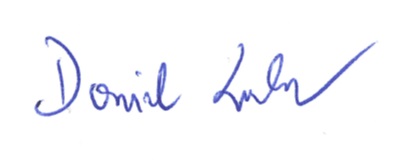 Having reviewed the hazards and risks, the level of risk and the key risks, I believe that if the control measures identified are applied NAO will, so far as is reasonably practicable, have met the requirements of this assessment.Assessment made by:Print:…Daniel Lambauer………Signature:………… Dated: …8 September  2020……………Having reviewed the hazards and risks, the level of risk and the key risks, I believe that if the control measures identified are applied NAO will, so far as is reasonably practicable, have met the requirements of this assessment.Assessment made by:Print:…Daniel Lambauer………Signature:………… Dated: …8 September  2020……………Having reviewed the hazards and risks, the level of risk and the key risks, I believe that if the control measures identified are applied NAO will, so far as is reasonably practicable, have met the requirements of this assessment.Assessment made by:Print:…Daniel Lambauer………Signature:………… Dated: …8 September  2020……………Having reviewed the hazards and risks, the level of risk and the key risks, I believe that if the control measures identified are applied NAO will, so far as is reasonably practicable, have met the requirements of this assessment.Assessment made by:Print:…Daniel Lambauer………Signature:………… Dated: …8 September  2020……………Having reviewed the hazards and risks, the level of risk and the key risks, I believe that if the control measures identified are applied NAO will, so far as is reasonably practicable, have met the requirements of this assessment.Assessment made by:Print:…Daniel Lambauer………Signature:………… Dated: …8 September  2020……………Having reviewed the hazards and risks, the level of risk and the key risks, I believe that if the control measures identified are applied NAO will, so far as is reasonably practicable, have met the requirements of this assessment.Assessment made by:Print:…Daniel Lambauer………Signature:………… Dated: …8 September  2020……………Having reviewed the hazards and risks, the level of risk and the key risks, I believe that if the control measures identified are applied NAO will, so far as is reasonably practicable, have met the requirements of this assessment.Assessment made by:Print:…Daniel Lambauer………Signature:………… Dated: …8 September  2020……………